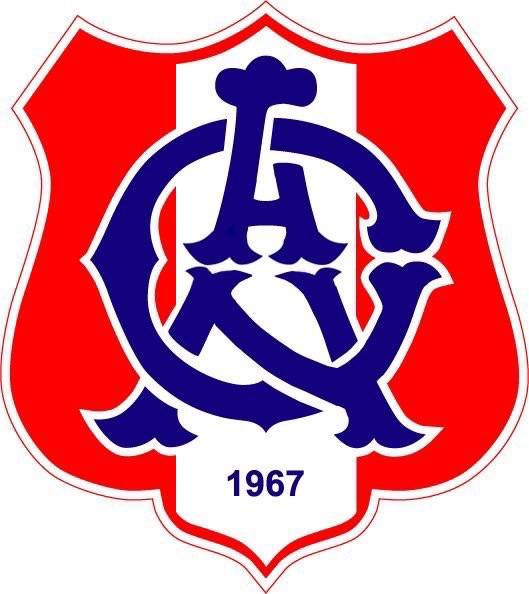 บันทึกผลหลังการจัดการเรียนรู้วิชา  …………………………	 	รหัส  	………………………	 ภาคเรียนที่  …………….	 ปีการศึกษา  ………….ระดับชั้น 	…………………………………….		หน่วยการเรียนรู้ที่ .............เรื่อง  ................................หัวข้อสาระการเรียนรู้ (Sub Concept และ Topic)  ...............................................   จำนวน ................ชั่วโมงระหว่างวันที่   .................................................................................................................ครูผู้สอน  ......................................................................................................มาตรฐานการเรียนรู้/ตัวชี้วัด/ผลการเรียนรู้ (Standard/Indicators/Learning Outcomes)ด้านความรู้ (Knowledge)........................................................................................................................................................................................................
........................................................................................................................................................................................................
..........................................................................................................................................................................................................................................................................................................................................................................................................
ด้านทักษะ/กระบวนการ (Process/Skill) 	........................................................................................................................................................................................................
 	........................................................................................................................................................................................................
 	........................................................................................................................................................................................................
 	........................................................................................................................................................................................................
 	........................................................................................................................................................................................................
ด้านคุณลักษณะอันพึง ประสงค์ (Desirable Characteristics)	........................................................................................................................................................................................................
	........................................................................................................................................................................................................	........................................................................................................................................................................................................	........................................................................................................................................................................................................
สิ่งที่ควรพัฒนา: 	........................................................................................................................................................................................................
	........................................................................................................................................................................................................
                                                                                   ลงชื่อ……………………………………..ผู้สอน                                                                                                                                         (…………………………………………..)ความคิดเห็นของหัวหน้ากลุ่มสาระการเรียนรู้	........................................................................................................................................................................................................
	........................................................................................................................................................................................................
                                               				ลงชื่อ ………………….…………………….. 								        (………………………………………)							หัวหน้ากลุ่มสาระการเรียนรู้……………………………………………..